Внимание, родители!Проводится образовательная лекция для родителейот сотрудников Кафедры Педиатрии ИПДО ЯГМУ «Боль в горле у ребенка: что важно знать родителям?»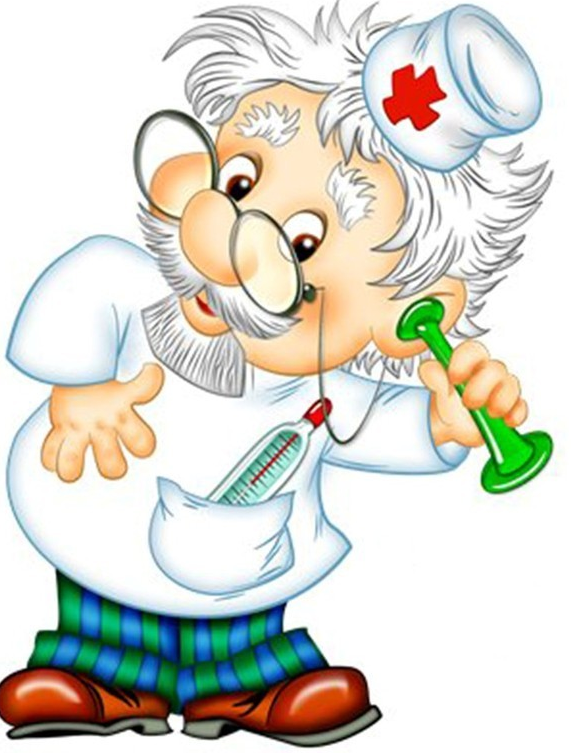 План лекции (30 минут):Сообщение о инфекционных и неинфекционных причинах боли в горле, Информирование о новых возможностях диагностики с использованием «быстрых» тестов на стрептококк,Информирование о методах лечения и облегчения этого неприятного симптома в домашних условиях,обучение технике выполнения экспресс-теста  на определение стрептококка.Боль в горле – частый признак заболевания у детей любого возраста. В каждом 3-м случае у ребенка боль в горле вызывается опасной бактерией – стрептококком. Стрептококк опасен не только проявлениями, но и осложнениями на суставы и сердце. Чтобы их избежать, нужна своевременная диагностика и вовремя начатое лечение. Главное, что должны уметь родители – это разобраться, в каких случаях боль в горле у ребенка – лишь неприятный, но быстро проходящий симптом, а когда экстренная медицинская помощь жизненно необходима. Лекция состоится «       » ноября 2018 года  в 		Лекцию читает доцент кафедры педиатрии ИПДО Ярославского Государственного Медицинского Университета, педиатр, инфекционист Когут Татьяна Александровна (или ее заместители).